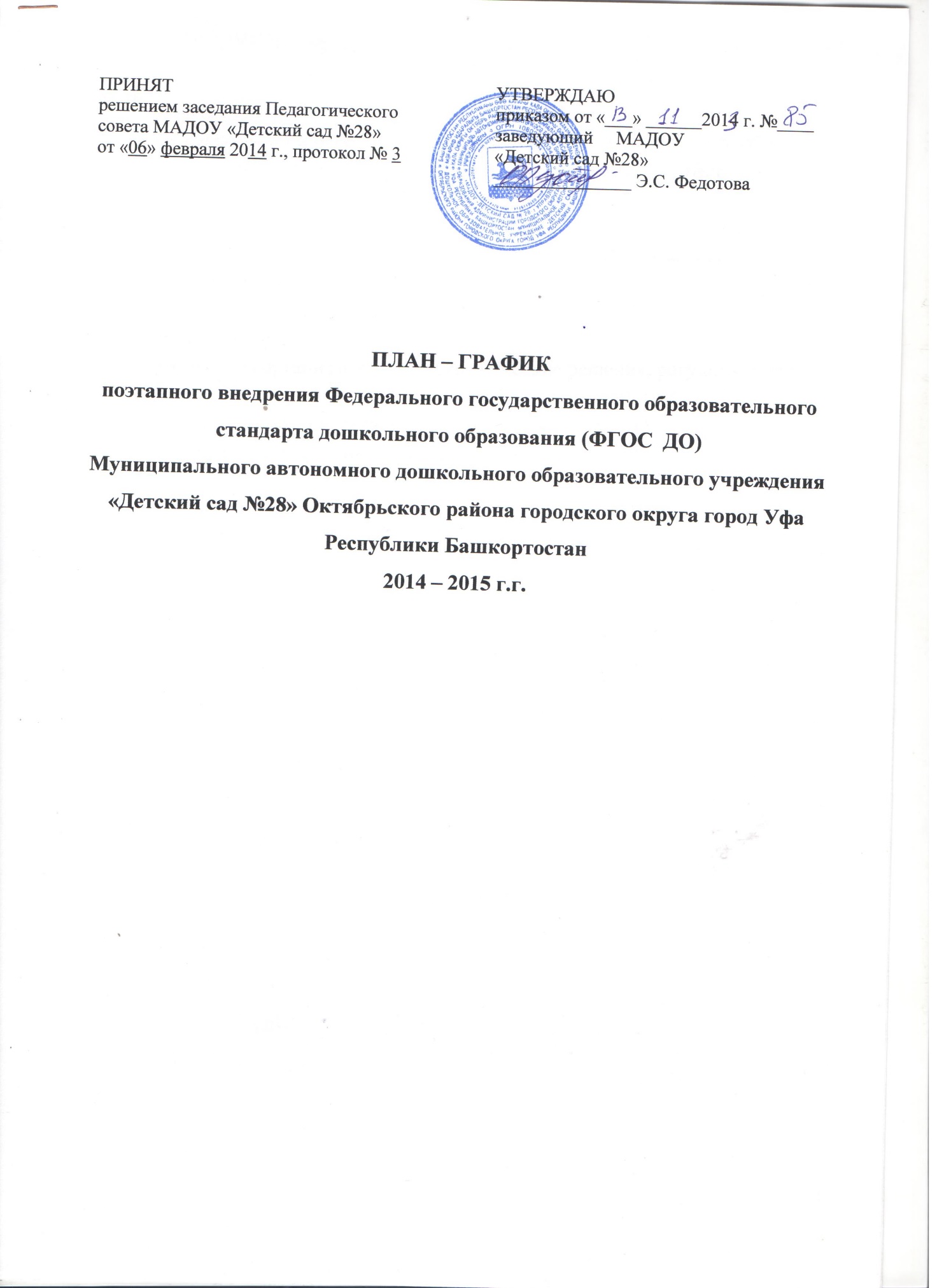 Цель Создание системы организационно-управленческого и методического обеспечения поэтапного внедрения ФГОС ДО в МАДОУ «Детский сад№28»ЗадачиПривести в соответствие с требованиями ФГОС ДО нормативно-правовую базу МАДОУ «Детский сад №28».Организовать методическое и информационное сопровождение реализации ФГОС ДО.Разработать организационно-управленческие решения, регулирующие ФГОС ДО.Создать условия для введения и реализации ФГОС ДО.Организовать эффективную кадровую политику в ДОУ.                                                                                                №Наименование мероприятияОтветственныеСроки реализацииСроки реализации№Наименование мероприятияОтветственные2014 г.2015 г.Нормативно-правовое и аналитическое обеспечение реализации ФГОС ДО Нормативно-правовое и аналитическое обеспечение реализации ФГОС ДО Нормативно-правовое и аналитическое обеспечение реализации ФГОС ДО Нормативно-правовое и аналитическое обеспечение реализации ФГОС ДО Нормативно-правовое и аналитическое обеспечение реализации ФГОС ДО 1.Ознакомление с приказом минобрнауки РФ от 17 октября 2013 г. N 1155,  изучение нормативно-правовой базы ФГОС ДОзаведующий,педагоги ДОУянварь2.Приказ о создании рабочей группы, утверждении положения, плана работы группы заведующийфевраль3.Разработка, утверждение плана поэтапного внедрения ФГОС ДО заведующий,рабочая группаянварь-февраль4.Внесение изменений в программу развития МАДОУ «Детский сад №28» в соответствии ФГОС ДО.рабочая группамарт-сентябрь5.Внесение коррективов в ООП ДО МАДОУ «Детский сад №28» в соответствии с требованиями ФГОС ДО с учётом примерных образовательных программ ДОрабочая группав течение годаавгуст6.Приведение локальной нормативной базы в соответствие с ФГОС заведующий,рабочая группав течение годав течение года7.Формирование банка нормативных правовых актов федерального, регионального, муниципального уровней  по введению ФГОС ДО заведующий,рабочая группав течение годав течение года9.Мониторинг определения готовности ДОУ к внедрению ФГОС ДОруководитель рабочей группыиюнь декабрь июнь декабрьМетодическое обеспечение реализации ФГОС ДОМетодическое обеспечение реализации ФГОС ДОМетодическое обеспечение реализации ФГОС ДОМетодическое обеспечение реализации ФГОС ДОМетодическое обеспечение реализации ФГОС ДО1.Формирование библиотеки методической литературы в соответствие с ФГОС ДОзаведующий, старший воспитательв течение годав течение года2.Проведение постоянно действующего семинара-практикума «ФГОС – новые ориентиры развития дошкольного образования»старший воспитательв течение годав течение года3.Круглый стол «Cравнительный   анализ ФГТ и ФГОС ДО»старший воспитательноябрь, 2013г.4.Консультации:«Проектирование образовательного процесса в соответствие с ФГОС ДО»«Рабочая программа педагога как инструмент реализации ООП ДО»старший воспитательфевральавгуст5.Обсуждение публикаций о ФГОС ДО на страницах методических и периодических изданийстарший воспитатель, рабочая группапо мере выхода новых материаловпо мере выхода новых материалов6.Отчёт методической работы по переходу ДОУ на ФГОС ДОруководитель рабочей группымаймайОрганизационное обеспечение реализации ФГОС ДООрганизационное обеспечение реализации ФГОС ДООрганизационное обеспечение реализации ФГОС ДООрганизационное обеспечение реализации ФГОС ДООрганизационное обеспечение реализации ФГОС ДО1Обеспечение координации деятельности образовательного процесса по введению ФГОСзаведующий, старший воспитательв течение годав течение года2.Организация деятельности рабочей группы по внедрению ФГОС в ДОУруководитель рабочей группыв течение годав течение года3.Участие в районных, городских, республиканских, всероссийских инструктивно-методических мероприятиях по вопросам внедрения ФГОС ДОзаведующий, педагоги ДОУв течение года в соответствие с планом-графиком ГУО МБОУ ДО «НИМЦ» РООв течение года в соответствие с планом-графиком ГУО МБОУ ДО «НИМЦ» РОО4.Прослушивание вебинаров по вопросам внедрения ФГОС ДОруководитель рабочей группыв течение годав течение года5.Инструктивно-методические совещания по ознакомлению с нормативно-правовыми документами  введения ФГОС ДОзаведующий, старший воспитательпо мере поступления нормативно-правовых  документовпо мере поступления нормативно-правовых  документов6.Общее собрание трудового коллектива по утверждению изменений и дополнений локальной нормативной базы в соответствие с требованиями ФГОС ДОзаведующийавгуставгустКадровое обеспечение введения ФГОС ДОКадровое обеспечение введения ФГОС ДОКадровое обеспечение введения ФГОС ДОКадровое обеспечение введения ФГОС ДОКадровое обеспечение введения ФГОС ДО1.План повышения квалификации и переподготовки педагогов и персонала в контексте требований ФГОС ДОстарший воспитательмартсентябрь2.Мониторинг профессиональных затруднений педагогов по вопросам перехода к ФГОС ДОрабочая группамаймай3.Прохождение КПК педагогов в контексте требований ФГОС ДО.старший воспитательв течение годав течение года4.Использование методических рекомендаций Минобрнауки РФ по проведению аттестации педагогических работниковстарший воспитательв течение годав течение года5.Повышение квалификации педагогов в рамках системы внутренних методических мероприятийстарший воспитательв течение годав течение годаV. Финансово-экономическое и материально-техническое обеспечение реализации ФГОС ДОV. Финансово-экономическое и материально-техническое обеспечение реализации ФГОС ДОV. Финансово-экономическое и материально-техническое обеспечение реализации ФГОС ДОV. Финансово-экономическое и материально-техническое обеспечение реализации ФГОС ДОV. Финансово-экономическое и материально-техническое обеспечение реализации ФГОС ДО1.Исполнение муниципального задания в части расходов на оказание услуг дошкольного образования  в соответствии с требованиями ФГОС ДОзаведующийпостояннопостоянно2.Мониторинг соответствия материально-технического обеспечения ДОУ требованиям ФГОС ДОзаведующийянварь-март3.Определение объема расходов для реализации ООП ДО, достижения планируемых результатов, механизма их формирования:создание образовательной среды;переоснащение и дооснащение предметно-пространственной развивающей среды в соответствии с ФГОС ДОзаведующий, рабочая группав течение годав течение года4.Создание материально-технического, образовательного обеспечения в соответствие с ФГОС ДОзаведующий, старшийвоспитательв течение годав течение года5.Анализ информации о нормативных правовых актах, устанавливающих финансовые нормативы по предоставлению общедоступного и бесплатного дошкольного образования заведующийпостояннопостоянно6.Реализация методических рекомендаций Минобрнауки России по оказанию платных дополнительных образовательных услуг заведующий, старший воспитательв течение годав течение года7.Обеспечение доступа педагогам к электронным образовательным ресурсам в федеральных и региональных базах данныхзаведующийпостояннопостоянно8.Обеспечение соответствия санитарно-гигиенических условий требованиям ФГОС  ДОзаведующийпостояннопостоянноVI. Информационное обеспечение введения ФГОС ДОVI. Информационное обеспечение введения ФГОС ДОVI. Информационное обеспечение введения ФГОС ДОVI. Информационное обеспечение введения ФГОС ДОVI. Информационное обеспечение введения ФГОС ДО1.Общее родительское собрание по ознакомлению с ФГОС ДОзаведующий, ст. воспитательянварь2.Информирование родителей (законных представителей) о переходе на ФГОС ДО через наглядную информацию, сайтпедагоги ДОУв  течение годав течение года3.Размещение на сайте ДОУ информационных материалов о введении ФГОС ДОруководитель рабочей группыв течение годав течение года4.Презентация ООП на сайте ДОУст. воспитательсентябрьсентябрь5.Обеспечение публичной отчетности, самоанализа деятельности ДОУ о ходе и результатах введения ФГОС ДОрабочая группаиюнь, декабрьиюнь, декабрь